AGENȚIA PENTRU PROTECȚIA MEDIULUI BISTRIȚA-NĂSĂUD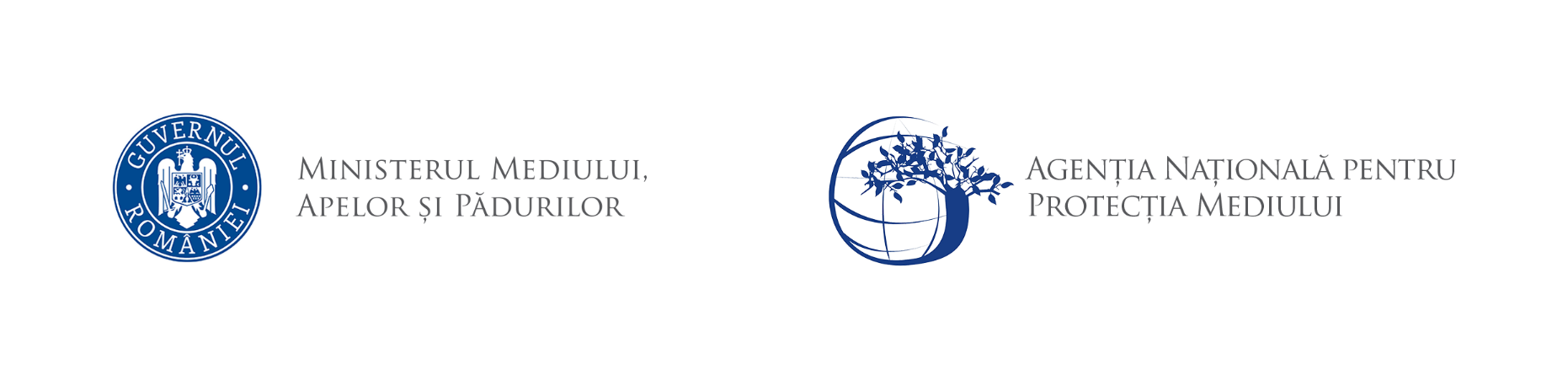 DECIZIA ETAPEI DE ÎNCADRARE  proiect  16 MAI 2024Ca urmare a solicitării de emitere a acordului de mediu adresată de SICICORA SRL cu sediul în localitatea Braniștea, nr. 176D, județul Bistriţa-Năsăud, înregistrată la Agenţia pentru Protecţia Mediului Bistriţa-Năsăud cu nr. 14380/28.11.2023, cu ultima completare cu nr. 6383/16.05.2024, în baza Legii nr. 292/2018 privind evaluarea impactului anumitor proiecte publice și private asupra mediului şi a Ordonanţei de Urgenţă a Guvernului nr. 57/2007 privind regimul ariilor naturale protejate, conservarea habitatelor naturale, a florei şi faunei sălbatice, cu modificările şi completările ulterioare, aprobată cu modificări prin Legea nr. 49/2011,Agenţia pentru Protecţia Mediului Bistriţa-Năsăud decide, ca urmare a consultărilor desfăşurate în cadrul şedinţei Comisiei de Analiză Tehnică din data de 15.05.2024, că proiectul ”Perimetru temporar extracție nisip și pietriș Braniștea 19”, amplasat în localitatea Braniștea, extravilan, perimetrul temporar de exploatare Braniștea 19, județul Bistriţa-Năsăud, se supune evaluării impactului asupra mediului,se supune evaluării adecvate, nu se supune evaluării impactului asupra corpurilor de apă.Justificarea prezentei decizii:I. Motivele pe baza cărora s-a stabilit necesitatea efectuării evaluării impactului asupra mediului sunt următoarele: Proiectul propus intră sub incidenţa Legii nr. 292/2018 privind evaluarea impactului anumitor proiecte publice şi private asupra mediului, fiind încadrat în Anexa 2, la punctul 2, lit. a) cariere, exploatări miniere de suprafață și de extracție a turbei, altele decât cele prevăzute în anexa nr. 1.Proiectul propus intră sub incidența art. 28 din Ordonanţa de Urgenţă a Guvernului nr. 57/2007 privind regimul ariilor naturale protejate, conservarea habitatelor naturale, a florei şi faunei sălbatice, aprobată cu modificări și completări prin Legea nr. 49/2011, cu modificările și completările ulterioare, fiind amplasat în vecinătatea sitului Natura 2000 ROSCI0437 Someșul Mare între Mica și Beclean, aria naturală protejată de interes comunitar fiind în zona de influență directă a proiectului și aceasta găzduiește specii de faună care se pot deplasa în zona proiectului. Proiectul propus intră sub incidența art. 48 și 54 din Legea apelor nr. 107/1996, cu modificările și completările ulterioare. Proiectul a parcurs etapa de evaluare iniţială şi etapa de încadrare, din analiza listei de control pentru etapa de încadrare şi din analiza criteriilor de selecţie pentru stabilirea necesităţii efectuării evaluării impactului asupra mediului din Anexa 3 la Legii nr. 292/2018 rezultă proiectul propus este susceptibil să genereze un impact semnificativ asupra sitului Natura 2000 ROSCI0437 Someșul Mare între Mica și Beclean.Anunţurile publice privind depunerea solicitării de emitere a acordului de mediu şi privind decizia etapei de încadrare au fost mediatizate prin afişare la sediul titularului, la sediul Primăriei comunei Braniștea, publicare în presa locală, afişare pe site-ul şi la sediul A.P.M. Bistriţa-Năsăud. Nu s-au înregistrat observaţii/comentarii/contestaţii din partea publicului interesat pe durata desfășurării procedurii de emitere a actului de reglementare.1. Caracteristicile proiectuluia) dimensiunea și concepția întregului proiect: - prin proiect se propune amenajarea perimetrului de extracție BRANISTEA 19 pe malul stâng al râului Someșul Mare amplasat pe o terasă de luncă a localității Branistea extravilan; - terenul are suprafața totală de 68 157 m2;- nivelul freatic este la cota de 238,50 m respectiv la adâncimea de 5,3 m de la nivelul solului;Caracteristicile rezervei geologice sunt:- Suprafaţa totală ................................................................................ .68 157 m²- Suprafaţa exploatabilă ......................................................................... 62 551m²- Suprafaţa de pilierii de siguranță ............................................................. 5 612 m2- Grosime medie ..................................................................................... 3,66 m- Volum resurse estimat ........................................................................229 514 m³.Rezerva naturală este propusă a fi exploatată în trei ani.La calculul volumului de rocă exploatabilă din acest perimetru s-a ţinut cont de studiile eșalonate pe o perioadă mai mare de timp (începând din anul 1970), de imobilizările de rezerve în pilierele de protecție laterale, de greutatea volumetrică a materialului (stabilită prin buletine de analiză), de stratul de copertă existentă, estimat la cca. 0,70 m.Situaţia propusă- exploatarea agregatelor minerale se va realiza în regim uscat, până la cota finală de 239,50 mdMN, cu un m peste cota nivelului apei subterane 238,50 mdMN, volumul rezultat de material excavat fiind 229 514 m3;Perimetru de exploatare intervalul AN I, adâncimi de extracţie  Suprafaţa exploatabilă: 21 825 m²   Grosime medie: 3,72 m  Volum resurse: 81.230 m³          Zăcământul are o copertă de cca. 0,7 m reprezentată de sol vegetal.din care:- Trim. I reprezentand  zona 1 ( culoare  roșie)	Suprafaţa 5.393 m²	Grosime medie:3,8 m	Volum resurse:20.943 m³	Adâncime  maxima de extracţie de la nivelul solului:  239,50  m-Trim. II reprezentand   zona 2 (culoare  galbenă)	Suprafaţa:5.570 m²	Grosime medie:3,8m	Volum resurse:21.166  m³	Adâncime  maxima de extracţie de la nivelul solului: 239,50   m-Trim. III reprezentand  zona  3 (culoare  albastră)	Suprafaţa:5.522 m²	Grosime medie:3,7m	Volum resurse: 20.431m³          Adâncime  maxima de extracţie de la nivelul solului: 239,50  m-Trim. IV reprezentand  zona  4( culoare  maro)	Suprafaţa:  5.340 m²	Grosime medie:3,5 m	Volum resurse:18.690 m³	Adâncime  maxima de extracţie de la nivelul solului: 239,50  m.Perimetru de exploatare intervalul AN II, adâncimi de extracţie  Suprafaţa exploatabila: 21 363 m²   Grosime medie: 3,8 m  Volum resurse: 81 310 m³          Zacamantul are o coperta de cca. 0,7  m reprezentată de sol vegetal.din care:- Trim. I reprezentand  zona 1 (culoare  roșie)	Suprafaţa 5 410 m²	Grosime medie: 3,7m	Volum resurse: 20 017 m³	Adâncime  maxima de extracţie de la nivelul solului:  239,50  m-Trim. II reprezentand   zona 2 (culoare  galbena)	Suprafaţa:5.257 m²	Grosime medie: 3,5m	Volum resurse: 18 400 m³	Adâncime  maxima de extracţie de la nivelul solului: 239,50   m-Trim. III reprezentand  zona  3 (culoare  albastră)	Suprafaţa: 5 166m²	Grosime medie: 3,7 m	Volum resurse: 19 114 m³          Adâncime  maxima de extracţie de la nivelul solului: 239,50  m-Trim. IV reprezentand  zona  4( culoare  maro)	Suprafaţa: 5 530  m²	Grosime medie: 4,3 m	Volum resurse: 23 779 m³	Adâncime  maxima de extracţie de la nivelul solului: 239,50  m.Perimetru de exploatare intervalul AN III, adâncimi de extracţie  Suprafaţa exploatabila :19.363 m²   Grosime medie:3,45 m  Volum resurse: 66.974m³          Zacamantul are o coperta de cca.0,7  m reprezentata de sol vegetal.din care:- Trim. I reprezentand  zona 1 (culoare  roșie)	Suprafaţa 4.841 m²	Grosime medie: 3,44 m	Volum resurse: 16.653 m³	Adâncime  maxima de extracţie de la nivelul solului:  239,50  m-Trim. II reprezentand   zona 2 (culoare  galbenă)	Suprafaţa: 4.922m²	Grosime medie: 3,05 m	Volum resurse: 15.012 m³	Adâncime  maxima de extracţie de la nivelul solului: 239,50   m-Trim. III reprezentand  zona  3  (culoare  albastră)	Suprafaţa: 4.855m²	Grosime medie: 3,5 m	Volum resurse: 16.993 m³          Adâncime  maxima de extracţie de la nivelul solului: 239,50  m-Trim. IV reprezentand  zona  4(culoare  maro)	Suprafaţa: 4.745 m²	Grosime medie: 3,86 m	Volum resurse: 18.316 m³	Adâncime  maxima de extracţie de la nivelul solului: 239,50  m.	Accesul la perimetru se realizează de pe DJ 172 pe un drum lateral cu funcțiune de drum tehnologic și de drum acces la stațiile de sortare Braniștea 1, 3 și 5; perimetrul este situate pe malul stâng al râului Someșul Mare (albia majoră).Pentru realizarea lucrărilor de deschidere a exploatării sunt necesare urmatoarele lucrari:- decopertarea zăcământului de cuvertura edafica; - realizarea fronturilor de lucru la un unghi care sa permita exploatarea in conditii de siguranta a resursei minerale, efectuarea bermelor pe care se face accesul autovehicolelor si de pe care se realizeaza incarcarea in autobasculante a materialului excavat. Latimea bermelor de lucru se va stabili in functie de marimea utilajelor, raza de intoarcere a acestora, suprafata de depozitare temporara a materialului dislocat;- reabilitarea zonelor afectate de exploatare pe masura epuizarii zacamantului.- nu este necesară organizare de șantier;b) cumularea cu alte proiecte existente și/sau aprobate: - există un potențial impact cumulativ cu alte proiecte și activități aflate în zona de implementare a proiectului, în special cu perimetrele aflate în exploatare La Căsoi 11 și Braniștea 14 și cele trei stații de sortare spălare aflate în zonă. Un impact cumulativ se poate manifesta în perioada de realizare a lucrărilor concomitent cu desfășurarea activității pe celelalte amplasamente, ceea ce va crea posibilitatea apariției surselor de poluare fonică adiționale și a creșterii nivelului de pulberi și noxe care se pot depune pe vegetația adiacentă malurilor râului și în apa râului. Nu a fost realizată dispersia poluanților atmosferici la nivelul sitului și nu este cunoscută contribuția altor surse de poluanți atmosferici ce pot genera efecte cumulative cu proiectul. Nu a fost realizată o modelare a nivelului de zgomot. De asemenea, nu a fost analizat impactul cumulativ datorat creșterii traficului atât în zona amplasamentului proiectului, cât și pe drumul de exploatare și în zona stației de spălare, sortare concasare a beneficiarului, unde vor fi transportate agregatele minerale.c) utilizarea resurselor naturale, în special a solului, a terenurilor, a apei si a biodiversității: - dintre resursele naturale se utilizează piatră spartă, nisip, pietriș, combustibil lichid în cantități limitate, în faza de construcție.Utilităţi:- nu necesită utilități hidroedilitare;- nu necesită energie electrică.d) cantitatea şi tipurile de deşeuri generate/gestionate: - în perioada de implementare a proiectului vor rezulta deșeuri nepericuloase, periculoase și inerte ce vor fi valorificate/eliminate conform O.U.G. nr. 92/2021, aprobată cu modificări și completări prin Legea nr. 17/2023;- deșeurile de tip menajer rezultate de la personalul angajat se vor colecta selectiv şi se vor gestiona conform prevederilor legale în vigoare. Deşeurile menajere vor fi gestionate prin relaţie contractuală cu operatorul de salubritate.e) emisiile poluante, inclusiv zgomotul şi alte surse de disconfort: - în timpul realizării proiectului vor fi emisii și zgomot de la mijloace de transport, prin măsurile preventive stabilite se vor diminua efectele potențiale asupra factorului de mediu aer; f) riscurile de accidente majore și/sau dezastre relevante pentru proiectul în cauză, inclusiv cele cauzate de schimbările climatice, conform informațiilor științifice: - prin respectarea măsurilor de prevenție stabilite se elimină riscul de accidente (nu este cazul de accidente majore);g) riscurile pentru sănătatea umană (de ex., din cauza contaminării apei sau a poluării atmosferice): - prin implementarea și funcționarea proiectului amplasat în extravilan nu se produc poluanți care să reprezinte risc pentru sănătatea umană.2. Amplasarea proiectelor: 2.1 utilizarea actuală şi aprobată a terenurilor: - conform Certificatului de Urbanism nr. 29/26.10.2023, terenul se află în zona extravilană a comunei Braniștea, categoria de folosință – teren arabil. Localizarea perimetrului conform coordonatelor în SISTEM STEREO 70:2.2 bogăţia, disponibilitatea, calitatea şi capacitatea de regenerare relative ale resurselor naturale, inclusiv solul, terenurile, apa şi biodiversitatea, din zonă şi din subteranul acesteia: resursele naturale utilizate pentru realizarea proiectului sunt disponibile în zonă;a) zone umede, zone riverane, guri ale râurilor: proiectul propus este amplasat în vecinătatea râului Someșul Mare; b) zone costiere şi mediul marin: proiectul nu este amplasat în zonă costieră sau mediu marin;c) zonele montane şi forestiere: proiectul nu se află amplasat în zonă montană sau forestieră;d) arii naturale protejate de interes naţional, comunitar, internaţional: proiectul propus este amplasat în vecinătatea ariei naturale protejate de interes comunitar ROSCI0400 Someșul Mare între Mica și Beclean, în zona de influență directă a acesteia și aceasta găzduiește specii de faună care se pot deplasa în zona proiectului. e) zone clasificate sau protejate conform legislaţiei în vigoare: situri Natura 2000 desemnate în conformitate cu legislaţia privind regimul ariilor naturale protejate, conservarea habitatelor naturale, a florei şi faunei sălbatice; zonele prevăzute de legislaţia privind aprobarea Planului de amenajare a teritoriului naţional - Secţiunea a III-a - zone protejate, zonele de protecţie instituite conform prevederilor legislaţiei din domeniul apelor, precum şi a celei privind caracterul şi mărimea zonelor de protecţie sanitară şi hidrogeologică: proiectul este amplasat în zona de influență a ROSCI0437 Someșul Mare între Mica și Beclean, în zona de influență directă a acesteia și aceasta găzduiește specii de faună care se pot deplasa în zona proiectului. f) zonele în care au existat deja cazuri de nerespectare a standardelor de calitate a mediului prevăzute de legislaţia naţională şi la nivelul Uniunii Europene şi relevante pentru proiect sau în care se consideră că există astfel de cazuri: proiectul nu este amplasat într-o astfel de zonă;g) zonele cu o densitate mare a populației: - în zona amplasamentului propus nu există obiective protejate şi/sau de interes public, h) peisaje şi situri importante din punct de vedere istoric, cultural sau arheologic: - proiectul nu este amplasat în zonă cu peisaje şi situri importante din punct de vedere istoric, cultural și arheologic.3. Tipurile și caracteristicile impactului potenţial:a) Importanța și extinderea spațială a impactului: - Lucrările propuse se vor desfășura în vecinătatea ariei naturale protejate de interes comunitar, iar proiectul implică manipularea, stocarea și transportul de nisip și pietriș în perioada de exploatare și pământ din decopertare în perioada de pregătire a perimetrului. Extragerea nisipului și  pietrișului poate avea un impact semnificativ asupra speciilor protejate prin mai multe moduri: modificarea morfologiei terenului, degradarea/alterarea habitatului speciilor, perturbarea speciilor prin schimbarea condițiilor de mediu, distrugerea locurilor de hrănire/ reproducere/odihnă, modificarea calității apei etc. Nu poate fi identificat în acest stadiu dacă speciile de interes comunitar ar putea fi afectate semnificativ în lipsa luării unor măsuri de reducere a impactului.b) Natura impactului:- prin natura și amploarea lucrărilor proiectate este posibil ca impactul asupra speciilor de interes comunitar să fie unul semnificativ;c) Natura transfrontieră a impactului: - lucrările propuse nu au efect transfrontier;d) Intensitatea şi complexitatea impactului:- Pe baza datelor disponibile, nu se poate stabili cu certitudine dacă există posibilitatea ca proiectul să afecteze direct sau indirect zonele de hrănire/reproducere/migrație ale speciilor de interes comunitar. - Proiectul este susceptibil a avea impact asupra mediului în perioada de exploatare și există susceptibilitatea apariției unui impact semnificativ asupra obiectivelor de conservare ale sitului Natura 2000 ROSCI0437 Someșul Mare între Mica și Beclean.e) Probabilitatea impactului: Proiectul poate avea impact asupra ariei naturale protejate.f) Debutul, durata, frecvenţa şi reversibilitatea impactului:In condiții de funcționare normală a instalațiilor și echipamentelor din cadrul investiției propuse se aprecieaza că nu sunt situații care să determine producerea unui impact de durată, cu o frecvență ridicată și ireversibil.- în perioada funcționării, impactul va fi direct și permanent;g) Cumularea impactului cu impactul altor proiecte existente și/sau aprobate:- proiectul are impact cumulativ cu alte proiecte;h) Posibilitatea de reducere efectivă a impactului:Măsurile de reducere efectivă a impactului vor fi stabilite ca urmare a efectuării studiilor privind  impactului asupra mediului și privind evaluarea adecvată.II. Motivele pe baza cărora s-a stabilit necesitatea efectuării evaluării adecvate sunt următoarele:- proiectul propus intră sub incidenţa art. 28 din Ordonanţa de Urgenţă a Guvernului nr. 57/2007 privind regimul ariilor naturale protejate, conservarea habitatelor naturale, a florei şi faunei sălbatice, cu modificările şi completările ulterioare, fiind amplasat în vecinătatea sitului Natura 2000 ROSCI0437 Someșul Mare între Mica și Beclean, aria naturală protejată de interes comunitar fiind în zona de influență directă a proiectului și aceasta găzduiește specii de faună care se pot deplasa în zona proiectului; Conform Punctului de vedere nr. 165/30.04.2024 emis de A.N.A.N.P. S.T. Bistrița-Năsăud implementarea proiectului este susceptibilă a avea un impact negativ asupra speciilor și habitatelor protejate de interes comunitar pentru conservarea cărora a fost desemnată aria naturală protejată;- lucrările propuse se vor desfășura în vecinătatea ariei naturale protejate de interes comunitar, iar proiectul implică manipularea, stocarea și transportul de nisip și pietriș în perioada de exploatare și pământ din decopertare în perioada de pregătire a perimetrului. Extragerea nisipului și  pietrișului poate avea un impact semnificativ asupra speciilor protejate prin mai multe moduri: modificarea morfologiei terenului, degradarea/alterarea habitatului speciilor, perturbarea speciilor prin schimbarea condițiilor de mediu, distrugerea locurilor de hrănire/ reproducere/ odihnă, modificarea calității apei etc. Nu poate fi identificat în acest stadiu dacă speciile de interes comunitar ar putea fi afectate semnificativ în lipsa luării unor măsuri de reducere a impactului.- pe baza datelor disponibile, nu se poate stabili cu certitudine posibilitatea de a fi afectat sau nu de implementare a proiectului pentru toți parametrii obiectivelor de conservare stabiliți pentru speciile protejate de interes comunitar de către ANANP (de ex. parametrii privind mărimea populației, prezența habitatelor terestre cu vegetație naturală în jurul habitatelor de reproducere într-o rază de 500 m față de acestea, calitatea apei, etc.). De exemplu, în cazul parametrului mărimea populaţiei nu este prezentată o cuantificare a numărului de victime accidentale care pot să apară și impactul generat asupra populației speciilor. - nu au fost cuantificate suprafețele de habitat alterate și nu a fost cuantificat gradul de perturbare al activității speciilor și/sau probabilitatea de îndepărtare a unor indivizi din habitatele actuale.- nu sunt cunoscute coridoarele ecologice locale și permeabilitatea în zona proiectului, nu poate fi cuantificat gradul de fragmentare/reducere a permeabilității pentru faună.- pe baza datelor disponibile, nu se poate stabili cu certitudine dacă există posibilitatea ca proiectul să afecteze direct sau indirect zonele de hrănire/reproducere/migrație ale speciilor de interes comunitar. Nu au fost identificate zonele de hrănire/reproducere/migrație ale speciilor protejate de interes comunitar prezente în zona de implementare a proiectului și nu au fost cuantificate suprafeţele de habitat alterate prin implementarea proiectului. - nu a fost analizat impactul potențial asupra calității apei râului Someș.- nu a fost analizat riscul de introducere/ răspândire a speciilor invazive.- există un potențial impact cumulativ cu alte proiecte și activități aflate în zona de implementare a proiectului, în special cu perimetrele aflate în exploatare La Căsoi 11 și Braniștea 14 și cele trei stații de sortare spălare aflate în zonă. Un impact cumulativ se poate manifesta în perioada de realizare a lucrărilor concomitent cu desfășurarea activității pe celelalte amplasamente, ceea ce va crea posibilitatea apariției surselor de poluare fonică adiționale și a creșterii nivelului de pulberi și noxe care se pot depune pe vegetația adiacentă malurilor râului și în apa râului. - nu a fost realizată dispersia poluanților atmosferici la nivelul sitului și nu este cunoscută contribuția altor surse de poluanți atmosferici ce pot genera efecte cumulative cu proiectul. Nu a fost realizată o modelare a nivelului de zgomot. De asemenea, nu a fost analizat impactul cumulativ datorat creșterii traficului atât în zona amplasamentului proiectului, cât și pe drumul de exploatare și în zona stației de spălare, sortare concasare a beneficiarului, unde vor fi transportate agregatele minerale.- nu a fost prezentată o descriere detaliată a lucrărilor de reabilitare a terenurilor în zona de exploatare și a impactului acestor lucrări asupra sitului.III. Motivele pe baza cărora s-a stabilit necesitatea neefectuării evaluării impactului asupra corpurilor de apă sunt următoarele:- proiectul propus intră sub incidența prevederilor art. 48 și 54 din Legea apelor nr. 107/1996, cu modificările și completările ulterioare;- prin Decizia nr. 14/25.03.2024 emisă de ABA Someș-Tisa se informează faptul că pentru proiectul propus nu este necesară elaborarea SEICA.Prezenta decizie este valabilă pe toată perioada de realizare a proiectului, iar în situația în care intervin elemente noi, necunoscute la data emiterii prezentei decizii, sau se modifică condițiile care au stat la baza emiterii acesteia, titularul proiectului are obligația de a notifica autoritatea competentă emitentă.Orice persoană care face parte din publicul interesat și care se consideră vătămată într-un drept al său ori într-un interes legitim se poate adresa instanței de contencios administrativ competente pentru a ataca, din punct de vedere procedural sau substanțial, actele, deciziile ori omisiunile autorității publice competente care fac obiectul participării publicului, inclusiv aprobarea de dezvoltare, potrivit prevederilor Legii contenciosului administrativ nr. 554/2004, cu modificările și completările ulterioare.Se poate adresa instanței de contencios administrativ competente și orice organizație neguvernamentală care îndeplinește condițiile prevăzute la art. 2 din Legea nr. 292/2018 privind evaluarea impactului anumitor proiecte publice și private asupra mediului, considerându-se că acestea sunt vătămate într-un drept al lor sau într-un interes legitim.Actele sau omisiunile autorității publice competente care fac obiectul participării publicului se atacă în instanță odată cu decizia etapei de încadrare, cu acordul de mediu ori, după caz, cu decizia de respingere a solicitării de emitere a acordului de mediu, respectiv cu aprobarea de dezvoltare sau, după caz, cu decizia de respingere a solicitării aprobării de dezvoltare.Înainte de a se adresa instanței de contencios administrativ competente, persoanele prevăzute la art. 21 din Legea nr. 292/2018 privind evaluarea impactului anumitor proiecte publice și private asupra mediului au obligația să solicite autorității publice emitente a deciziei prevăzute la art. 21 alin. (3) sau autorității ierarhic superioare revocarea, în tot sau în parte, a respectivei decizii. Solicitarea trebuie înregistrată în termen de 30 de zile de la data aducerii la cunoștința publicului a deciziei.Autoritatea publică emitentă are obligația de a răspunde la plângerea prealabilă prevăzută la art. 22 alin. (1) în termen de 30 de zile de la data înregistrării acesteia la acea autoritate.Procedura de soluționare a plângerii prealabile prevăzută la art. 22 alin. (1) este gratuită și trebuie să fie echitabilă, rapidă și corectă.Prezenta decizie poate fi contestată în conformitate cu prevederile Legii nr. 292/2018 privind evaluarea impactului anumitor proiecte publice și private asupra mediului și ale Legii nr. 554/2004, cu modificările și completările ulterioare.DIRECTOR EXECUTIV,biolog-chimist Sever Ioan ROMANŞEF SERVICIU 					                                ŞEF SERVICIU  AVIZE, ACORDURI, AUTORIZAŢII, 			                            CALITATEA FACTORILOR DE MEDIUing. Marinela Suciu  					                               ing. Anca Zaharie   ÎNTOCMIT, 						                                        ÎNTOCMIT,         chim. Mariana Gal                                                                          	     biolog Crina NăstaseAGENȚIA PENTRU PROTECȚIA MEDIULUI BISTRIȚA-NĂSĂUD                                                          Strada Parcului, nr. 20, Bistrița, jud. Bistrița-Năsăud, Cod poștal 420035Tel.: +4 0263224064    Fax: +4 0263223709  e-mail: office@apmbn.anpm.ro   website: http://apmbn.anpm.roNumar punctXY1631920.132429324.0482631937.629429473.1863631998.395429460.6684632009.176429531.5315631674.446429615.9936631639.497429394.787Operator de date cu caracter personal, conform Regulamentului (UE) 2016/679